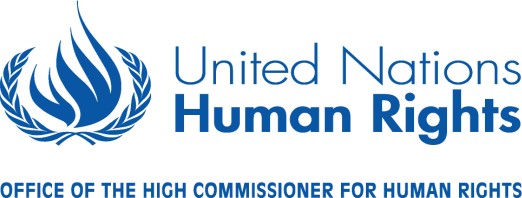 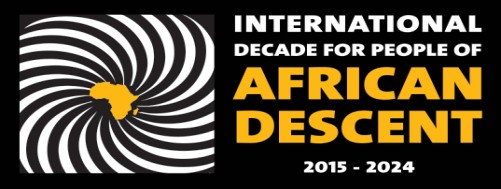 The Permanent Forum on People of African Descent30 May - 2 June 2023United Nations Headquarters, New YorkAPPLICATION FOR FINANCIAL SUPPORTDeadline for applications: 15 March 2023, 11:59 pm CETOHCHR is in a position to provide financial assistance to a limited number of civil society representatives planning to participate in the second session of the Permanent Forum on People of African Descent. This assistance takes the form of a pre-paid return airline ticket in economy class and a daily subsistence allowance, which covers food, accommodation, and ground transportation expenses in New York.Applicants will be selected on the basis of their work representing people of African descent or advocating to protect and promote the human rights of people of African descent. The selection committee will consider the potential of applicants to contribute to specific discussions on the agenda of the Permanent Forum’s second session. Due regard will also be made to considerations of geographic and gender diversity.To apply for financial support, civil society representatives are requested to send this application form, completed and signed, together with all supporting documents, in a single e-mail to: pfpad@un.org. The materials should be received no later than 15 March 2023, 11:59 pm CET.Incomplete applications and applications received after the deadline will not be considered.The application form has three sections.SECTION I (to be completed by the applicant)First name (as indicated in the passport):Middle name(s) (as indicated in the passport):Family name(s)/surname(s) (as indicated in the passport):Date of birth (dd/mm/yyyy):Place of birth:Nationality/Nationalities:Country of residence:Gender (Female/Male/Other):Contact details of the applicant:Present address:Tel (office and mobile):E-mail:Are you affiliated with any organization? If yes, what is the name of your organization?_____________________________________________________________________________SECTION II (to be completed by the applicant)Status:Does your organization have ECOSOC consultative status?			Yes				NoWas your organization accredited to the 2001 World Conference against Racism, Racial Discrimination, Xenophobia and other Related Intolerance or the Durban Review Conference in 2009?			Yes (please indicate which)			No	________________________________________________________________________Has your organization participated in any UN human rights meetings on the issues of racism, racial discrimination, xenophobia or related intolerance (Working Group of Experts on People of African Descent, Committee on the Elimination of Racial Discrimination, Human Rights Council, Universal Periodic Review, Human Rights Committee, etc.)?			Yes (please indicate which ones and in what capacity)			No	________________________________________________________________________	________________________________________________________________________	________________________________________________________________________Connection to issues related to the human rights of people of African descent:Does your organization represent people of African descent and/or conduct work to promote and protect the human rights of people of African descent?			Yes				NoIn what part of the world is your work focused?	________________________________________________________________________Please provide information on activities which your organization has carried out to represent people of African descent or to advocate for the human rights of people of African descent:	________________________________________________________________________	________________________________________________________________________	________________________________________________________________________	________________________________________________________________________	________________________________________________________________________	________________________________________________________________________	________________________________________________________________________	________________________________________________________________________	________________________________________________________________________	________________________________________________________________________	________________________________________________________________________	________________________________________________________________________I have enclosed:A copy of my passportA copy of my banking details (please indicate if you do NOT have a bank account)Section III below of the application form duly completed, signed and stamped by the certifying organization (for individuals who represent an organization)I certify that the answers and statements made by me to the questions above are true, complete and correct to the best of my knowledge.	Signature of applicant ______________________________ Date ______________SECTION III (To be completed by a certifying organization)Certifying organization:Name of the organization:Address:Tel:E-mail:Short description of the organization goals, objectives and work:______________________________________________________________________________	______________________________________________________________________________	______________________________________________________________________________Present responsibilities of the applicant within the organization:	______________________________________________________________________________	______________________________________________________________________________Reason(s) for nominating this applicant:	______________________________________________________________________________	______________________________________________________________________________	______________________________________________________________________________Full name and title of the certifying official:	______________________________________________________________________________Signature of the certifying official: _______________________________________________	Date: _________________Please affix the organization’s OFFICIAL STAMP